Unterrichtsmaterial zur Klassenlektüre – ArbeitsblätterKlassenstufe 4 – 6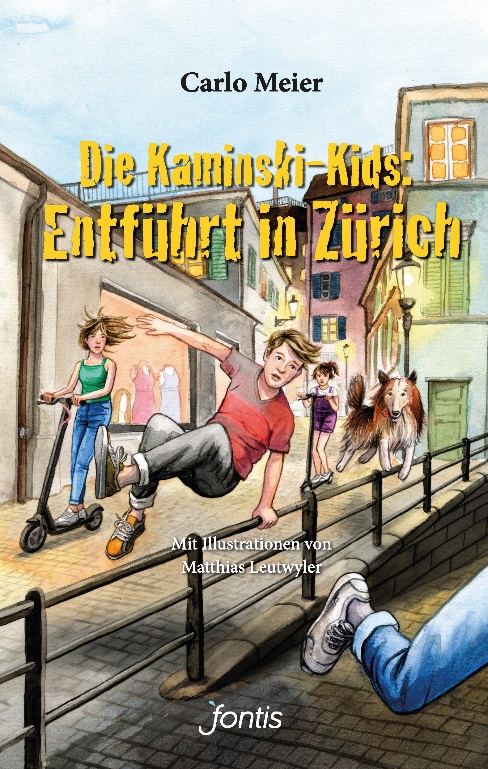 «Die Kaminski-Kids: Entführt in Zürich»Carlo MeierEin Kinderkrimi zu den Themen Gamen, Spielverhalten, Freundschaft Kompetenzen Lehrplan 21 D.3.B.1, D.4.D.1, D.6.A.1, D.6.A.2., NMG 11.1, NMG 11.3, NMG 11.4, MI 1.1 Personale Kompetenzen: Selbstreflexion, SelbständigkeitSoziale Kompetenzen: Dialog- und KooperationsfähigkeitMethodische Kompetenzen: Aufgaben/Probleme lösenWeitere Informationen und Buch erhältlich auf www.kaminski-kids.chKlassensatz mit 25% RabattUnterrichtsmaterial «Entführt in Zürich» © Carlo Meier, CH-Zug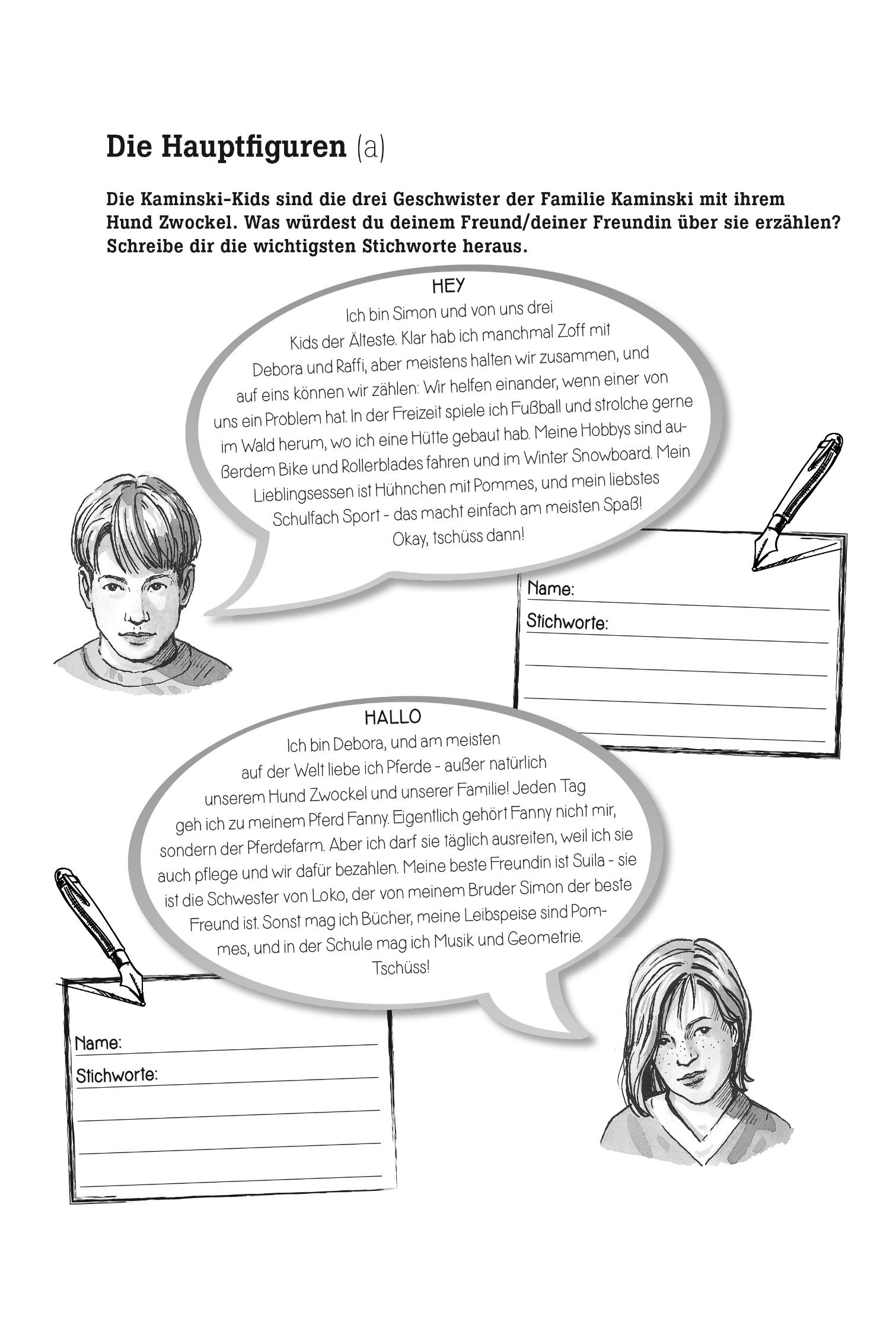 Der Anfang          bis Seite 18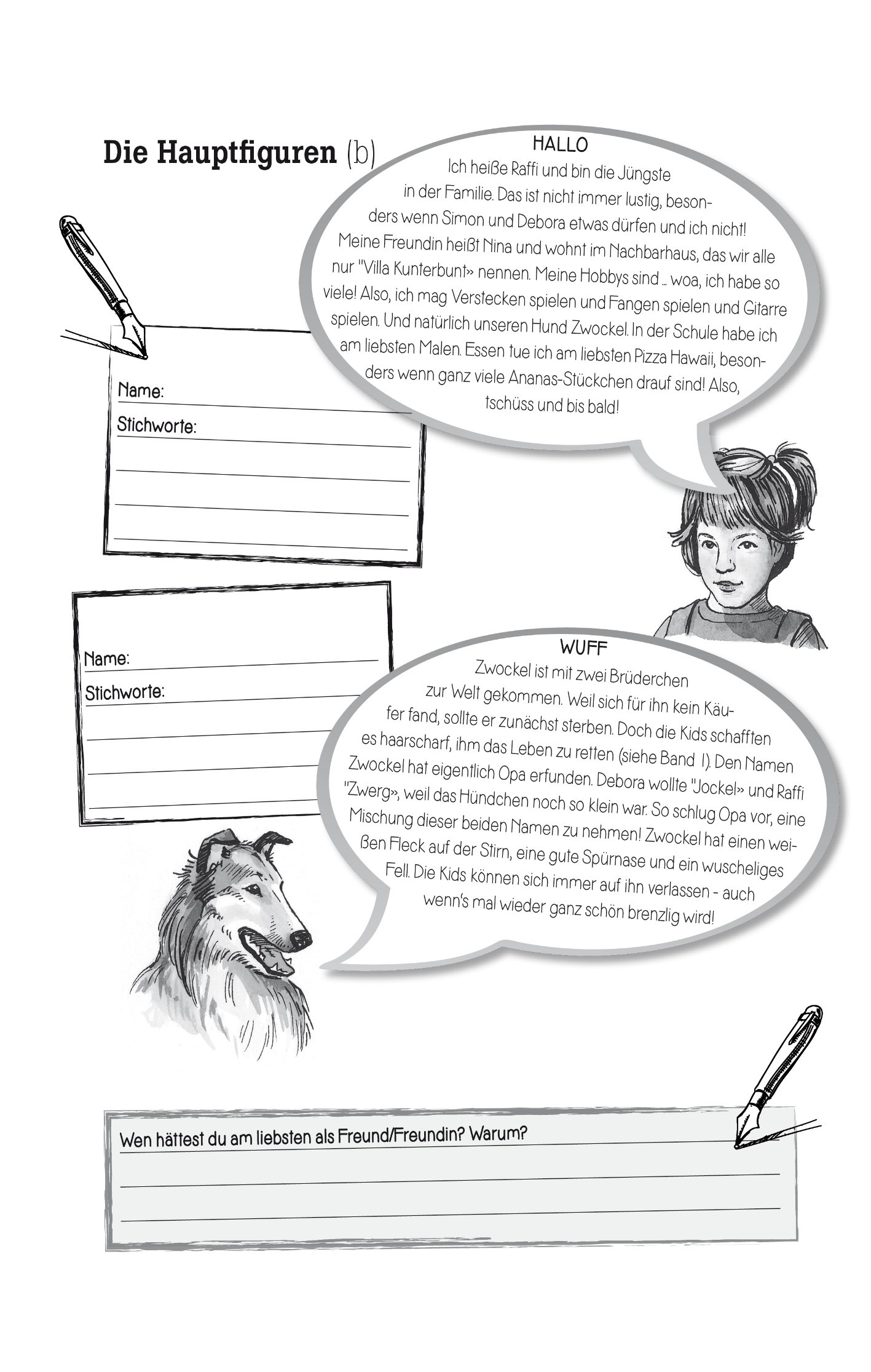 1a) Was hältst du vom Festival-Game ZackZürich? Würdest du auch gerne mitspielen? Warum (nicht)?______________________________________________________________________________________________________________________________________________________________________________________________________________________________1b) Wärst du eher wie Manu, die auf Sieg spielt, oder wie Simon und Franziska, die einfach zum Vergnügen mitmachen? Wie Manu, weil______________________________________________________________________________________________________________________________________________________________________________________________________________________________Wie Simon und Franziska, weil______________________________________________________________________________________________________________________________________________________________________________________________________________________________1c) In welcher Gefahr schwebt Manu? Beschreibe genau, was du alles weißt.  _____________________________________________________________________________________________________________________________________________________________________________________________________________________________________________________________________________________________________________________________________________1d) Was denkst du, wie geht der Fall jetzt weiter? Zähle die Möglichkeiten auf, die du dir vorstellen könntest.  ___________________________________________________________________________________________________________________________________________________________________________________________________________________________________________________________________________________________________________________________________________________________________________________________________________________________________________________________________________________________________________________________________________________________________________Die Verfolgungsjagd          bis Seite 282a) Du bist Radioreporter/in und berichtest „live“ über Manus Erlebnisse – erzähle deinen Hörer/innen alles ganz genau, was Manu in Kapitel 2 passiert. ___________________________________________________________________________________________________________________________________________________________________________________________________________________________________________________________________________________________________________________________________________________________________________________________________________________________________________________________________________________________________________________________________________________________________________________________________________________________________________________________________________________________________________________________________________________________________________________________________________________________________________________________________________________________________________________________________________________________________________________________________________________________________________________________________________________________________________________________________________________________________________________________________________________________________________________________________________________________________________________________   Setze die Reportage (auf einem Beiblatt) fort2b) Was hältst du von Mo und Rob? Was fällt dir an ihnen alles auf? _____________________________________________________________________________________________________________________________________________________________________________________________________________________________________________________________________________________________________________________________________________2c) Was könnten Mo und Rob für eine Rolle in dem Fall spielen? Hast du einen Verdacht? Warum?_____________________________________________________________________________________________________________________________________________________________________________________________________________________________________________________________________________________________________________________________________________In der Polizeiwache         bis Seite 443a) Debora sagt, schlechte Geheimnisse dürfe man jemandem erzählen, auch wenn es einem verboten wurde. Findest du das auch? Warum (nicht)? _____________________________________________________________________________________________________________________________________________________________________________________________________________________________________________________________________________________________________________________________________________3b) Was denkst du – was sind „schlechte Geheimnisse“? Welche Beispiele fallen dir ein? _____________________________________________________________________________________________________________________________________________________________________________________________________________________________________________________________________________________________________________________________________________3c) Worauf legen Opa und Heinz beim Spielen Wert? Was fällt dir auf?  ______________________________________________________________________________________________________________________________________________________________________________________________________________________________3d) Schildere alles, was die Kids auf der Polizeiwache erleben, genauso wie du es einem Freund oder einer Freundin erzählen würdest. __________________________________________________________________________________________________________________________________________________________________________________________________________________________________________________________________________________________________________________________________________________________________________________________________________________________________________________________________________________________________________________________________________________________________________________________________________________________________________________________________________________________________________________________________________________________________________________________________________________________________________________________   Setze deine Schilderung (auf einem Beiblatt) fortAuf heißer Spur          bis Seite 644) Richtig oder falsch? Kreise den Buchstaben der zutreffenden Antwort ein. 										  richtig     FalschDie gesuchte Adresse heißt „Rittergasse, Ecke Kanonendonner“.		          B		    FDie Polizei erwischt drei Verdächtige bei einer heimlichen Übergabe.	          P		    RAus einem großen runden Fenster dringt zuerst lautes Gebrüll.		          E		    LDas Mädchen im Haus sagt, die Tussi sei mit einem Ruderboot abgehauen.	          F		    UDie Bande vermutet, das Mädchen mit der grünen Strähne habe eine Übergabe mit dem Handy fotografiert oder gefilmt.				          N		    IRob und Mo trinken in der Küche zwei Bier-Flaschen.			          K		   DDer Chef der Bande wird „Chris voll Rohr“ genannt.				          S		   KAm Zack-Point gibt es Stände mit Hotdogs, Softeis sowie Baseball-Kappen  und T-Shirts mit Zack-Zürich-Aufdruck.					          C		   RDer Spieler Robot hat einen ganz knappen Vorsprung vor SmartGirl.		          I		   HManu ist in einem Bootshaus in einem dunklen Abstellraum eingesperrt.                S	 	   ADie Kids haben die Idee, der Junge mit dem Boot könnte Manu entführthaben.										         F		  WRaffi geht zur Kinderecke mit einem Clown in buntem Superman-Kostüm.            M		  TSchreibe die eingekreisten Buchstaben hier auf die Linie – sie ergeben ein Lösungswort. _____________________________________________________________________________________________________ Allein in der großen Stadt       bis Seite 855a) Raffi vertraut ihrem Tagebuch an, was sie alleine in der Stadt erlebt. Versetze dich in sie hinein und schreibe ihre Gedanken, Gefühle und Erlebnisse nieder. ____________________________________________________________________________________________________________________________________________________________________________________________________________________________________________________________________________________________________________________________________________________________________________________________________________________________________________________________________________________________________________________________________________________________________________________________________________________________________________________________________________________________________________________________________________________________________________________________________________________________________________________________________________________________________________________________________________________________________________________________________________________________________________________________________________________   Setze den Tagebucheintrag (auf einem Beiblatt) fort5b) Weshalb ist der Regenwald bedroht? Was erfährst du hier darüber? ______________________________________________________________________________________________________________________________________________________________________________________________________________________________5c) Was bedeutet das für Bewohner des Regenwalds? ______________________________________________________________________________________________________________________________________________________________________________________________________________________________5d) Wie denkst du dazu, findest du das in Ordnung? Warum (nicht)?_____________________________________________________________________________________________________________________________________________________________________________________________________________________________________________________________________________________________________________________________________________Die Entführung           bis Seite 1006a) Stell dir vor, du wärst Simon und chattest noch ganz aufgeregt mit einem Freund oder einer Freundin darüber, was die Kids in Kapitel 12 und 13 erleben. Du:________________________________________________________________________________________________________		____________________________________________________		Freund(in):____________________________________________________________________________________________________________________________________________________________Du:________________________________________________________________________________________________________Freund(in):____________________________________________________________________________________________________________________________________________________________Du:________________________________________________________________________________________________________ ____________________________________________________                Setze den Chat (auf einem Beiblatt) fort6b) Angenommen, du wärst Manu – was würdest du an ihrer Stelle denken, empfinden? Fühle dich ganz in sie hinein. _______________________________________________________________________________________________________________________________________________________________________________________________________________________________________________________________________________________________________________________________________________________________________________________________________________________________________________________________________________________________________________________________________________________________________________________________________________________________  Setze deine Gedanken (auf einem Beiblatt) fortUnter Wasser           bis Seite 1207a) Meint Mo es ernst, wenn sie sagt, Rob sei das gescheiteste Hirni auf der ganzen Alpennordseite? Warum (nicht)? Wenn nicht, was meint sie damit? ______________________________________________________________________________________________________________________________________________________________________________________________________________________________7b) Von was für einem Vogel stammt die rote Feder, die Raffi von Edem bekommen hat?_______________________________________________________________________________________________________________7c) Warum wollen Mo und Rob das Mädchen mit der grünen Haarsträhne unbedingt finden?______________________________________________________________________________________________________________________________________________________________________________________________________________________________7d) Weshalb glaubt Manu, sie wäre an diesem Ort ohne die Kids nie entdeckt worden? ______________________________________________________________________________________________________________________________________________________________________________________________________________________________7e) Was denkst du, wie könnte es jetzt weitergehen, wenn die Kids in die baufällige Villa hineingehen? Was könnte darin alles passieren? Was fallen dir für Möglichkeiten ein?_________________________________________________________________________________________________________________________________________________________________________________________________________________________________________________________________________________________________________________________________________________________________________________________________________________________________________________________________________________________________________________________________________________________________________________________________________________________________________________________________________________________________________________________________________________________________________________________________________Lebensgefahr           bis Seite 1298) Schreibe über das Erlebnis der Kids in der alten Villa einen Zeitungsbericht – berichte deinen Leser/innen in allen Einzelheiten, als wärst du dabei gewesen. Titel des Berichts:_______________________________________________________________________________________________________________Einführung (Kurze Zusammenfassung des Wichtigsten):_____________________________________________________________________________________________________________________________________________________________________________________________________________________________________________________________________________________________________________________________________________Bericht (Haupttext):____________________________________________________________________________________________________________________________________________________________________________________________________________________________________________________________________________________________________________________________________________________________________________________________________________________________________________________________________________________________________________________________________________________________________________________________________________________________________________________________________________________________________________________________________________________________________________________________________________________________________________________________________________________________________________________________________________________________________________________________________________________________________________________________________________________________________________________________________________________________________________________________________________________________________________________________________________________________________________________________________________________________________________________________________________________________________________________________________________________________________________________________________________________________   Setze den Bericht (auf einem Beiblatt) fortDie Entscheidung           bis Ende9a) Robots Spielverhalten ist vollkommen übertrieben – wie sieht dein Spielverhalten aus? Was ist dir wichtig beim Gamen?______________________________________________________________________________________________________________________________________________________________________________________________________________________________9b) Wie viel Zeit verbringst du täglich mit Gamen? _______________________________________________________________________________________________________________9c) Lässt du manchmal andere Dinge sein, um dafür gamen zu können? Welche?______________________________________________________________________________________________________________________________________________________________________________________________________________________________9d) Gibt es Dinge, die du besser nicht rausschieben würdest wegen des Gamens? Welche?______________________________________________________________________________________________________________________________________________________________________________________________________________________________9e) Was hat dir in diesem Buch am besten gefallen? (mehreres möglich)_____________________________________________________________________________________________________________________________________________________________________________________________________________________________________________________________________________________________________________________________________________9f) Was wird dir in Erinnerung bleiben, was nimmst du mit? (mehreres möglich)_____________________________________________________________________________________________________________________________________________________________________________________________________________________________________________________________________________________________________________________________________________Für LehrpersonenDer Autor Carlo Meier steht für Lesungen und Workshops in Schulen zur Verfügung – buchbar das ganze Jahr über direkt via www.autorenlesungen.chZum BuchDie Kaminski-Kids sind zu Besuch in Zürich. In der Stadt ist viel los. Tausende Spielbegeisterte sind für das Game-Festival ZackZürich angereist. Sie nehmen mit ihrer Freundin Franziska bloß aus Spaß an dem Spiel teil – deren Freundin Manu hingegen ist bekannt in der Gamer-Szene und gehört zu den Favoriten. Genau diese Manu verschwindet plötzlich spurlos. Kurz zuvor konnte sie noch einen Hilferuf per Handy schicken. Die Kids machen sich auf die Suche nach dem verschwundenen Mädchen und bekommen es dabei auch noch mit Mo und Rob zu tun, die ebenfalls nach Manu suchen – bloß aus anderen Gründen ...Zum Autor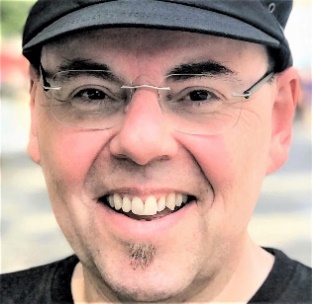 Carlo Meier ist Autor von über 30 Büchern und Drehbüchern («Tatort»). Er schrieb eine der erfolgreichsten Kinderkrimireihen des deutschen Sprachraums («Die Kaminski-Kids») und landete mehrere Bestseller. Seine Mystery-Thriller-Reihe «Paradise Valley» wurde mehrfach preisgekrönt. Er lebt in CH-Zug, ist verheiratet und hat drei erwachsene Kinder.YouTube-Kanal der Kaminski-Kids“: www.youtube.com/channel/UCeB3vxYvneCFepPexQZUAIw?view_as=subscriberWeitere Informationen: www.kaminski-kids.chLösungen1c) Manu sagt, sie werde von «vermummten Typen» verfolgt, sie glaube, die wollten ihr etwas antun; sie ist in einer verlassenen Gegend, es gibt keine anderen Menschen in der Nähe.2a) Manu flüchtet vor zwei Kapuzenträgern auf einen Steg am See hinaus. Ein Motorboot fährt dem Steg entlang, der Junge am Steuer ruft Manu zu, sie solle springen. Als sie an Bord ist, verlangt er ihr Handy und fährt zu einem Bootshaus am Ufer. Dort sperrt er sie ins WC, um sie aus dem Rennen des Games ZackZürich zu nehmen, das er selbst gewinnen will. 2b) Mo ist ein Mädchen mit dunkelbraunen Haaren, Rob ein Junge mit einem weiß gefärbten Bürstenschnitt, beide tragen Kapuzen und fürchten sich, ihren Chef Chris anzurufen und ihm mitzuteilen, dass sie die Zielperson verloren haben. Sie verstecken sich vor den Kids, um unentdeckt zu bleiben.  2c) Mo und Rob haben offenbar den Auftrag, das Mädchen mit der grünen Strähne (Manu) zu erwischen. Warum, weiß man noch nicht genau, Vermutungen dürfen angestellt werden.3c) Opas Schachpartner Heinz sagt, wie hätten keine Eile beim Spielen, sie genießen das Spiel, das sei viel schöner so, sie würden einfach weiterspielen, wenn’s passt. 3d) Die Kids werden am Polizei-Empfang gebeten, zu warten, und dann von Kripo-Detektivin Forster in einen Anzeigeraum geführt. Dort erfragt die Beamtin Manus Personalien und die genauen Umstände ihres Verschwindens. Da zu wenig Anhaltspunkte vorliegen, um sofortige Ermittlungen einzuleiten, will sie bis zu einer allfälligen Vermisstenanzeige durch Manus Eltern abwarten. Die Beamtin geht zum Telefonieren in ein Nebenzimmer. Von dort hören die Kids die Adresse „Zwinglistrasse Ecke Kanonengasse“ und beschließen, der Kripo-Beamtin heimlich zu dem Tatort folgen. 4) FREUNDSCHAFT5a) Raffi verliert durch ein Jonglier-Spiel den Kontakt zu den Kids und findet sie nicht mehr. Die Kleine verirrt sich an eine Straße mit vielen Hotels, Clubs und kleinen Restaurants. Weil sie sich verletzt und danach einen Eingang verwechselt, landet sie in einem schönen Hinterhof. Dort lernt sie Edem kennen, einen dunkelhäutigen Jungen, der ihr ihr dazu verhilft, dass seine Mutter ihre Wunde verarztet. Raffi erfährt, dass Edems Familie aus dem Regenwald fliehen musste, weil dieser durch große Firmen abgeholzt wurde. Der Junge hilft Raffi schließlich, zurückzufinden zu einem TV-Geschäft im Viertel, wo sie vorhin mit ihren Geschwistern war. Doch dort gerät Raffi in eine Falle: Mo und Rob halten sie in einem schmutzigen Hinterhof gegen ihren Willen fest. 5b) Weil große Firmen den Regenwald abholzen, um damit Geld zu verdienen. Dies tun sie, obwohl ihnen der Regenwald gar nicht gehört, sondern den Völkern, die darin wohnen.  5c) Die Bewohner haben jetzt keine Heimat mehr und mussten aus dem Regenwald fliehen.6a) Die Kids müssen mit Mo und Rob im Auto quer durch die Stadt mitfahren. Sie landen an der Limmat, wo sie in ein Limmatboot flüchten und die Verfolger abhängen können. Am Zürichseeufer finden sie das Bootshaus, in dem Manu eingesperrt ist. Nachdem sie durchs Wasser zu dem Bootshaus gelangen, können sie Manu befreien. 6b) Nachdem Manu seit Stunden in einem engen, kleinen Raum (WC) eingesperrt ist und alles versucht hat, sich zu befreien, ist sie inzwischen entsprechend verzweifelt. 7a) Mo meint es nicht ernst, sondern ironisch; in echt meint sie, Rob sei nicht gerade der Hellste.7b) Papagei7c) Weil sie glauben, das Mädchen mit der grünen Strähne (Manu) habe eine Übergabe gefilmt oder fotografiert. Und weil sie sonst von ihrem Chef «Chris voll Rohr» drankommen. 7d) Weil die Gegend mit der Abbruch-Villa und dem Bootshaus, in dem sie gefangen gehalten wurde, einsam und verlassen ist.8) Die Kids wollen sich in der abgesperrten Abbruch-Villa in Sicherheit vor den Verfolgern Mo und Rob bringen. Als sie sich in einer Kammer verstecken wollen, bricht hinter ihnen der gesamte Fußboden ein. Sie können weder vor noch zurück. Da tauchen Mo und Rob auf und bieten ihnen an, sie zu befreien, wenn sie dafür Manus Handy bekommen. Manu wirft ihnen ihr Handy zu, doch Mo und Rob hauen ab, ohne ihr Versprechen einzulösen. Nun klettert Simon gefährlich der Wand entlang, stürzt fast in die Tiefe und kann sich mit letzter Not hinüberretten. Dort holt er einen langen Balken und hilft so den anderen, ebenfalls über das klaffende Loch in Freiheit zu gelangen. 